おすすめごはん「カットでチャチャッとスープ」■ごはんの　（あてはまるものに☑）■（あてはまるものに☑）□【のましスイッチ】☑【おなかのしスイッチ】、□【のましスイッチ】☑１０ぐらいでできるもの☑いがない□のになる☑どもがでつくれる□でバランスがよい■レシピ 「カットでチャチャッとスープ 」☑１０ぐらいでできるもの☑いがない□のになる☑どもがでつくれる□でバランスがよい■できあがりの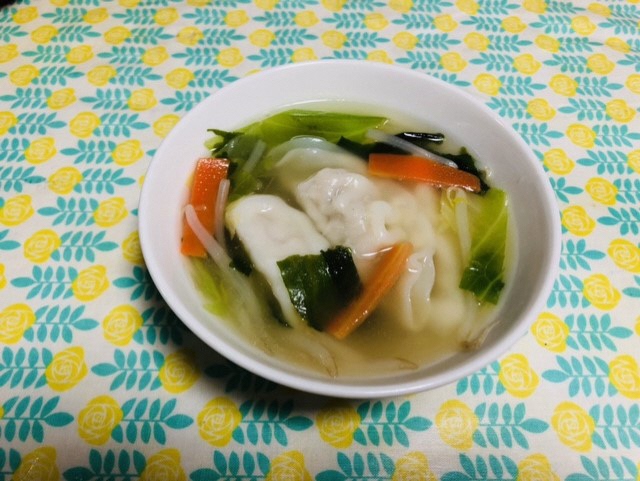 ☑１０ぐらいでできるもの☑いがない□のになる☑どもがでつくれる□でバランスがよい■できあがりの■、（４）・カット　　　　　・の　　　　・カットわかめ　　　さじ１・だし　　　　　さじ１・　　　　　　　　さじ１/２・こしょう　　　　　　■つくり①とをに。②にが、とカットわかめをひとさせる。③を、をえる。■つくり①とをに。②にが、とカットわかめをひとさせる。③を、をえる。■ひとこと・やをことがないので、もなく、にチャチャッと。・でもにることができます。■ひとこと・やをことがないので、もなく、にチャチャッと。・でもにることができます。